能登町祭礼担ぎ手ボランティア申込書能登町大学連携推進協議会会長　様私たちは、別紙１の誓約事項及び注意事項を遵守することを確認し、能登町の祭礼に担ぎ手として参加することを申し込みます。令和　　年　　月　　日代表者（引率者）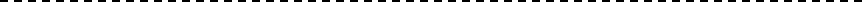 １，参加したい祭礼　　　　　　　　　　　　　　　　２，ゼミ名（　　　　　　　大学　　　　　　　ゼミ）３，代表者（引率者）住所氏名電話番号メールアドレス４，参加学生（別紙２）